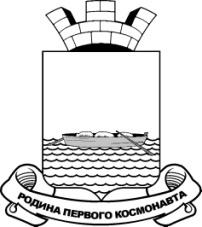 СОВЕТ ДЕПУТАТОВГАГАРИНСКОГО ГОРОДСКОГО ПОСЕЛЕНИЯ ГАГАРИНСКОГО РАЙОНА СМОЛЕНСКОЙ ОБЛАСТИР Е Ш Е Н И Еот 31 мая 2022 года № 37Об итогах исполнения бюджета Гагаринского городского поселения Гагаринского района Смоленской области за первый квартал 2022 годаЗаслушав информацию заместителя Главы муниципального образования «Гагаринский район» Смоленской области, начальника финансового управления Администрации муниципального образования «Гагаринский район» Смоленской области Т.В. Кудриной об итогах исполнения бюджета Гагаринского городского поселения Гагаринского района Смоленской области за первый квартал 2022 года, Совет депутатов Гагаринского городского поселения Гагаринского района Смоленской области РЕШИЛ:1. Информацию заместителя Главы муниципального образования «Гагаринский район» Смоленской области, начальника финансового управления Администрации муниципального образования «Гагаринский район» Смоленской области Т.В. Кудриной об итогах исполнения бюджета Гагаринского городского поселения Гагаринского района Смоленской области за первый квартал 2022 года принять к сведению согласно приложению.2. Решение вступает в силу со дня принятия и подлежит официальному опубликованию.Глава муниципального образованияГагаринского городского поселенияГагаринского района Смоленской области			Н.Л. Ченцова Приложение к решениюСовета депутатов города ГагаринСмоленской областиот 31 мая 2022 года  № 37 ОТЧЕТоб использовании бюджетных ассигнований резервного фондаАдминистрации муниципального образования «Гагаринский район» Смоленской области, предусмотренных за счет средств бюджета Гагаринского городского поселения Гагаринского района Смоленской области по состоянию на 01.04.2022 года(рублей)(рублей)Отчет об исполнении бюджета Гагаринского городского поселения Гагаринского района Смоленской области за 1 квартал 2022 годаОтчет об исполнении бюджета Гагаринского городского поселения Гагаринского района Смоленской области за 1 квартал 2022 годаОтчет об исполнении бюджета Гагаринского городского поселения Гагаринского района Смоленской области за 1 квартал 2022 годаОтчет об исполнении бюджета Гагаринского городского поселения Гагаринского района Смоленской области за 1 квартал 2022 годаОтчет об исполнении бюджета Гагаринского городского поселения Гагаринского района Смоленской области за 1 квартал 2022 годаОтчет об исполнении бюджета Гагаринского городского поселения Гагаринского района Смоленской области за 1 квартал 2022 годаОтчет об исполнении бюджета Гагаринского городского поселения Гагаринского района Смоленской области за 1 квартал 2022 годаОтчет об исполнении бюджета Гагаринского городского поселения Гагаринского района Смоленской области за 1 квартал 2022 годаНаименование показателяКод по бюджетной классификацииУточненный план на 2022 годИсполнено за 1 квартал 2022 года% исполнения за 1 квартал 2022 годаИсполнено  за 1 квартал 2021 годаотклонение (факт 2022-2021)%              роста исполнения 2022 к 2021 годуНАЛОГОВЫЕ И НЕНАЛОГОВЫЕ ДОХОДЫ         1 00 00000 101 128,114 708,314,519 773,2-5 064,974,4НАЛОГИ НА ПРИБЫЛЬ, ДОХОДЫ1 01 00000 63 341,612 901,020,411 477,91 423,1112,4Налог на доходы физических лиц1 01 02000 63 341,612 901,020,411 477,91 423,1112,4НАЛОГИ НА ТОВАРЫ, РЕАЛИЗУЕМЫЕ НА ТЕРРИТОРИИ РФ1 03 00000 2 602,4671,125,8565,6105,5118,7Акцизы по подакцизным товарам1 03 02000 2 602,4671,125,8565,6105,5118,7НАЛОГИ НА ИМУЩЕСТВО1 06 0000029 763,4-174,60,04 805,3-4 979,90,0Налог на имущество физических лиц1 06 01000 8 195,3420,25,1467,1-46,990,0Земельный налог, в том числе:1 06 06000 21 568,1-594,80,04 338,2-4 933,00,0Земельный налог с организаций1 06 0603015 991,01 710,410,73 797,2-2 086,845,0Земельный налог с физических лиц1 06 060405 577,1-2 305,20,0541,0-2 846,20,0ДОХОДЫ ОТ ИСПОЛЬЗОВАНИЯ ИМУЩЕСТВА, НАХОДЯЩЕГОСЯ В  МУНИЦИПАЛЬНОЙ СОБСТВЕННОСТИ1 11 000003 728,6947,125,4873,573,6108,4Доходы, полученные в виде арендной платы за земельные участки1 11 05010 1 300,0284,921,9302,8-17,994,1Доходы от сдачи в аренду имущества1 11 05030 2 428,6662,227,3570,791,5116,0ДОХОДЫ ОТ ОКАЗАНИЯ ПЛАТНЫХ УСЛУГ И КОМПЕНСАЦИИ ЗАТРАТ ГОСУДАРСТВА1 13 00000 77,010,013,0168,7-158,75,9Прочие доходы от оказания платных услуг и компенсации затрат бюджетов городских поселений1 13 02995 77,010,013,0168,7-158,75,9ДОХОДЫ ОТ ПРОДАЖИ МАТЕРИАЛЬНЫХ И НЕМАТЕРИАЛЬНЫХ АКТИВОВ1 14 00000 0,0353,7-537,1-183,465,9Доходы от продажи земельных участков, государственная собственность на  которые не разграничена1 14 06013 0,0353,7-108,5245,2326,0Доходы от продажи земельных участков, находящихся в собственности городских поселений1 14 06025 0,00,0-428,6-428,60,0ШТРАФЫ, САНКЦИИ, ВОЗМЕЩЕНИЕ УЩЕРБА1 16 00000 1 615,10,00,01 345,1-1 345,10,0Плата за возмещение вреда  автомобильным дорогам транспортными средствами, осуществляющими перевозки тяжеловесных (крупногабаритных) грузов 1 16 37000 1 615,10,00,01 345,1-1 345,10,0ПРОЧИЕ НЕНАЛОГОВЫЕ ДОХОДЫ1 17 00000 0,00,0-0,00,0-БЕЗВОЗМЕЗДНЫЕ ПОСТУПЛЕНИЯ200  000003 019,6754,825,0725,829,0104,0БЕЗВОЗМЕЗДНЫЕ ПОСТУПЛЕНИЯ ОТ ДРУГИХ БЮДЖЕТОВ БЮДЖЕТНОЙ СИСТЕМЫ РФ202  000003 019,6754,825,0725,829,0104,0Дотации бюджетам городских поселений на выравнивание бюджетной обеспеченности202  160013 019,6754,825,0725,829,0104,0Субсидии бюджетам бюджетной системы РФ2 02 20000 0,00,0-0,00,0-Субсидии бюджетам городских поселений на реализацию программ формирования современной городской среды2 02 25555 0,00,0-0,00,0-Прочие субсидии бюджетам городских поселений2 02 29999 0,00,0-0,00,0 - ВОЗВРАТ ОСТАТКОВ СУБСИДИЙ, СУБВЕНЦИЙ, ИНЫХ МЕЖБ. ТРАНСФЕРТОВ ПРОШЛЫХ ЛЕТ2 19 00000 0,00,0-0,00,0-ВСЕГО ДОХОДОВ104 147,715 463,114,820 499,0-5 035,975,4РАСХОДЫОбщегосударственные вопросы01009 786,71 379,214,12 861,4-1 482,248,2Функционирование высшего должностного лица субъекта Российской Федерации и муниципального образования0102692,8170,224,6170,20,0100,00Функционирование законодательных (представительных) органов государственной власти и представительных органов муниципальных образований01031 922,8415,321,6430,2-14,996,5Обеспечение деятельности финансовых, налоговых и таможенных органов и органов финансового (финансово-бюджетного) надзора010629,629,6100,029,30,3101,0Обеспечение проведения выборов и референдумов01071 000,00,00,00,00,0-Резервные фонды01112 000,00,00,00,00,0-Другие общегосударственные вопросы01134 141,5764,118,42 231,7-1 467,634,2Национальная безопасность и правоохранительная деятельность03003 172,0232,07,3223,38,7103,9Гражданская оборона03090,00,00,0223,3-223,30,0Защита населения и территории от чрезвычайных ситуаций природного и техногенного характера, пожарная безопасность03103 172,0232,07,30,0232,0-Национальная экономика040041 743,0146,30,4870,5-724,216,8Дорожное хозяйство (дорожные фонды)040940 173,0146,30,4870,5-724,216,8Другие вопросы в области национальной экономики04121 570,00,00,00,00,0-Жилищно-коммунальное хозяйство0500101 215,013 445,613,313 030,2415,4103,2Жилищное хозяйство050126 913,7817,13,0817,3-0,2100,0Коммунальное хозяйство050210 073,81 004,410,0622,8381,6161,3Благоустройство050364 227,511 624,118,111 590,134,0100,3Охрана окружающей среды060040,00,00,00,00,0-Сбор, удаление отходов и очистка сточных вод060240,00,00,00,00,0-Образование0700140,025,218,045,7-20,555,1Молодежная политика0707140,025,218,045,7-20,555,1Культура, кинематография 08001 067,0230,321,6473,4-243,148,6Культура08011 000,0230,323,0473,4-243,148,6Другие вопросы в области культуры, кинематографии080467,00,00,00,00,0-Социальная политика10001 215,487,07,2175,6-88,649,5Пенсионное обеспечение1001347,987,025,067,319,7129,3Другие вопросы в области социальной политики1006867,50,00,0108,3-108,30,0Физическая культура и спорт 1100700,0217,631,115,3202,31 422,2Массовый спорт1102700,0217,631,115,3202,31 422,2Обслуживание государственного (муниципального) долга130024,00,00,00,00,0-Обслуживание государственного (муниципального) внутреннего долга130124,00,00,00,00,0-ИТОГО РАСХОДОВ159 103,115 763,29,917 695,4-1 932,289,1ПРОФИЦИТ БЮДЖЕТА (со знаком "плюс") ДЕФИЦИТ БЮДЖЕТА (со знаком "минус")-300,1х2 803,6ххНаименование главного распорядителя средств бюджета Гагаринского городского поселения Гагаринского района Смоленской областиКод бюджетной классификацииРазмер утвержденного резервного фондаОстаток бюджетных ассигнований резервного фонда1234Администрация муниципального образования «Гагаринский район» Смоленской области902 0111 8120027770 8702 000 000,02 000 000,0Итого:2 000 000,02 000 000,0№ п/пДата и номер распоряженияНаименование главного распорядителя (получателя) средств бюджета муниципального образования «Гагаринский район» Смоленской области код бюджетной классификацииНаименование расходовСумма в соответствии с распоряжениемКассовый расход123456Итого 